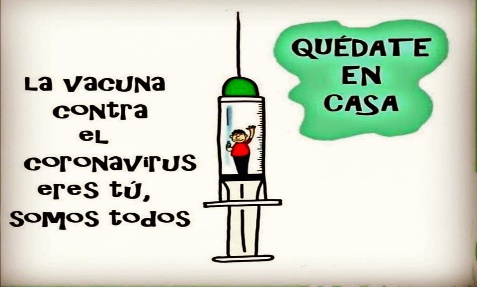                                 Liceo José Victorino Lastarria                                                 Rancagua                             “Formando Técnicos para el mañana”                                    Unidad Técnico-PedagógicaRESPUESTAS GUÍAS DE FÍSICA PRIMERO MEDIO  1, 2, 3 y 4Nombre: ……………………………………………… Curso: 1°______ Fecha___/___/2020Semana 11: 0 8 al 12 junio DE 20202Estimados alumnos y alumnas con motivo de que se refuercen los aprendizajes, envío respuestasde las primeras cuatro guías. Correo docente: rossy_san@hotmail.comOA 10Explicar fenómenos del sonido perceptibles por las personas, como el eco, la resonancia el efecto Doppler, entre otros, utilizando el modelo ondulatorio y por medio de la experimentación, considerando sus:>>Características y cualidades (intensidad, tono, timbre y rapidez).>>Emisiones (en cuerdas vocales, en parlantes e instrumentos musicales).OA 9 Demostrar que comprende, por medio de la creación de modelos y experimentos, que las ondas transmiten energía y que se pueden reflejar, refractar y absorber, explicando y considerando: >>Sus características (amplitud, frecuencia, longitud de onda y velocidad de propagación, entre otras). >>Los criterios para clasificarlas (mecánicas, electromagnéticas, transversales, longitudinales, superficiales)Objetivo de clase retroalimentar las características y propiedades del sonidoDesarrollar problemas asociados a la frecuencia, periodo, longitud de onda y velocidad del sonidoGUÍA 11.- F = 15/3 = 5 hertz, T =1 /5 = 0,2 segundos.42.-T = 7 segundos, F=1/7 =0,142 hertz.3.-24 pulsos en 120 segundos. Para saber lo que se demoró 1 pulso se divide 120 /24 = 5 segundos.Por lo tanto, T = 5 segundos y la frecuencia f = 1 / T, es decir, f = 1 / 5=0.2 hertz.4.-Recuerda que λ = longitud de onda (velocidad / frecuencia). Dado que la velocidad del sonido en el aire es 340 m/s, por lo cual si λ= v/f = 340/200 = 1,7 metros. Por otro lado, si t = 1 /200= 0,005 segundos.5.-La cantidad de metros D= 100*15*3 = 4500 metros.6.-   Dado que λ = velocidad por el periodo = v * T = 160 * 12 = 1920 metros, y f = 1 / T  = 1 / 12 = 0 ,083333 hertz.7.- V = 5/10 = 0,5 m/s, por lo cual F=1/10 = 0,1 hertz.8.- V=50 m/s.9.- 53333,3 N10.- 892,857 N  11.- F=4 hertz, P= 0,25 s, V= 21,908 m/s12.- 39216,3 NGUÍA 21. C2. D3. D4. A5. B6. C7. D8. C9. E10. D11. DGUÍA 3ITEM I.-a. Perturbación – un medio – energía.b. Longitudinales – transversales.c. Viajeras – estacionarias.d. Frecuencia – velocidad.ITEM II.-1. Ondas viajeras: sonido de un parlante, luz de una vela; Onda estacionaria: cuerdas de una guitarra, ondassonoras en una flauta.2. T = 0,02 s; λ = 6,8 m3. λ = 0,5 m; f = 0,33 Hz; v = 0,17 m/s; T = 3 sGUÍA 41.- Periodo: 1/5, 1/10, 1/15.2.- Frecuencia: ½, ¼, 1/8.3.- Longitud de onda velocidad del sonido: 340 /34 = 10 metros4.- Velocidad: 6 /2 = 3 m/s